Meeting of Watchfield Parish CouncilWatchfield Village Hall and ZOOMTuesday 15th June 2021 at 7.30pmAgendaJoin Zoom Meetinghttps://us02web.zoom.us/j/89264382699?pwd=cE1mcmhkdzdPcTFjaHl5anc4T3ZMdz09Meeting ID: 892 6438 2699Passcode: 085416clerk@watchfield.orgPlease be aware of the following points regarding online meetings.a.	The meeting will be recorded by the clerk, this will be for the purpose of taking minutes.  The meeting will be streamed using ZOOM to allow the public access to the meeting without attending due to inadequate social distancing.b.	Time for public comments (Item 32) is 3 minutes per individual.  After item 32 the public will be muted via ZOOM and if you have a question or comment to make, please raise your hand to be unmuted. If attending the meeting in person we request, you follow the same instructions.c.	Threatening or foul language will not be tolerated, and you will be removed from the meeting by the clerk.d. 	A Covid- Risk Assessment is available for the Village Hall.  Please contact the clerk for a copy.e.	A Covid- Screening questionnaire will need to be competed before entering the small hall for WPC public meeting.f.	Please follow the one direction system to enter and leave the village hall.  Please use the hand sanitizer provided.ITEM29To receive apologies for absence30To receive any declarations of Personal, or Personal and prejudicial interest in respect of items on the agenda for this meeting31Coronavirus updateRestrictions and regulationsOther32To take questions and comments from members of the public3334To take questions and comments from members of the CouncilTo approve the minutes of the AGM held on 05.05.213536To approve the minutes of Extraordinary meeting held on 21.05.21To Sign all minutes in person; April 2020-May 2021373839To address matters arising from the AGM meeting held on 05.05.21Agree to Code of Conduct - To be signed.Agree to Standing orders - To be signed4041To address burial mattersBurial of Arthur Bailey; Plot 178. PaidTo address planning mattersUpdate on current developmentsP21/V0949/HH50- High Street Watchfield; Dropping the roadside kerb to allow for off road parking (driveway) on the front of the property. The driveway will consist of gravel/pebbles to allow for sufficient drainage.42434445To Agree/Discuss new MUGA charges, booking system, opening times.Pavilion and Recreation Ground UpdateTo Agree/Discuss contract of Hire for the pavilion for private functions.To review contracts and bonds for Pavilion HireTo Agree/Discuss Village Hall Committee hire of pavilion/recreation ground, 18.07.21- Car boot.To Agree/Discuss Repair costs for play equipment; Air-Skier.To Agree/Discuss cancellation of Julys WPC meeting- Next WPC meeting to be in September 2021.To Agree/Discuss Watchfield areas for OCC Deep Cleanse Services - 05/07/2021 to 09/07/202146Finance to Agree 47Finance to NoteAgenda DiaryEmployer PAYEAllotment inspectionCertificates of Appreciation – NominationRegistration of Members’ InterestsUpdate Planning RegisterSection 137 PaymentsSend copies of all minutes to archive centre in ReadingNegotiation of fixed price energy plan for pavilionFile back-up Storage To note correspondenceAny other business48495051Finance to NoteAgenda DiaryEmployer PAYEAllotment inspectionCertificates of Appreciation – NominationRegistration of Members’ InterestsUpdate Planning RegisterSection 137 PaymentsSend copies of all minutes to archive centre in ReadingNegotiation of fixed price energy plan for pavilionFile back-up Storage To note correspondenceAny other businessMeeting Called by Claire Arnold, Clerk to Watchfield Parish Council 09/06/21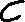 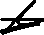 